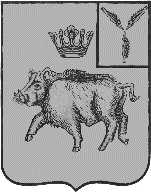 СОБРАНИЕ ДЕПУТАТОВБАЛТАЙСКОГО МУНИЦИПАЛЬНОГО РАЙОНАСАРАТОВСКОЙ ОБЛАСТИСорок восьмое заседание Собрания депутатовпятого созываРЕШЕНИЕот 12.11.2018 № 303                 с.БалтайО внесении изменений в решение Собрания депутатов Балтайского муниципального района от 27.06.2016 № 86 «Об утверждении Правил аккредитации представителей средств массовой информации при Собрании депутатов Балтайского муниципального района Саратовской области»Руководствуясь статьей 19 Устава Балтайского муниципального района Саратовской области, Собрание депутатов Балтайского муниципального района Саратовской области РЕШИЛО:1. Внести в решение Собрания депутатов Балтайского муниципального района от 27.06.2016 № 86 «Об утверждении Правил аккредитации представителей средств массовой информации при Собрании депутатов Балтайского муниципального района Саратовской области» следующее изменение:1.1. Приложение № 2 к решению изложить в новой редакции согласно приложению.2. Настоящее решение вступает в силу со дня опубликования на официальном сайте администрации Балтайского муниципального района.3. Контроль за исполнением настоящего решения возложить на постоянную комиссию Собрания депутатов по вопросам государственного строительства и местного самоуправления.Председатель Собрания депутатов Балтайского муниципального района				       А.А.ГруновГлава Балтайского муниципального района					     	        С.А.СкворцовПриложение к решению Собрания депутатов Балтайского муниципального района Саратовской областиот 12.11.2018 № 303Состав комиссии по аккредитации представителей средств массовой информации при Собрании депутатов Балтайского муниципального района Саратовской областиПредседатель комиссии:-Торгашов Александр НиколаевичЗаместитель председателя комиссии:-Сибирев Сергей АнатольевичСекретарь комиссии:- Постнова Любовь ВикторовнаЧлен комиссии:-Новиков Евгений Иванович